Publicado en Sevilla el 12/03/2024 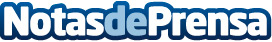 Formación Universitaria, Premio Doctrina Qualitas Agencia UniversitariaFormación Universitaria ha sido galardonada con el Premio Satisfacción Doctrina Qualitas 2024 por ser referente en el ámbito académicoDatos de contacto:PilarMarketing666557874Nota de prensa publicada en: https://www.notasdeprensa.es/formacion-universitaria-premio-doctrina Categorias: Nacional Educación Andalucia Premios Universidades http://www.notasdeprensa.es